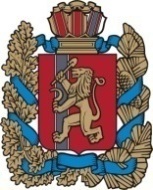 Благовещенский сельский Совет депутатовИрбейского района Красноярского края РЕШЕНИЕ11.11.2021 г                               с. Благовещенка                                           № 24Об утверждении порядка назначения и проведения собраний граждан в целях рассмотрения и обсуждения вопросов внесения инициативных проектовСогласно   статьи  29  Федерального  закона  от  06.10.2003  №  131-ФЗ   «Об  общих  принципах  организации  местного  самоуправления  в  Российской  Федерации», руководствуясь Уставом Благовещенского сельсовета, Благовещенский сельский Совет  депутатов Ирбейского района Красноярского края РЕШИЛ:        1.  Утвердить,   Порядок  назначения  и   проведения  собраний  граждан   в   целях рассмотрения    и   обсуждения   вопросов   внесения   инициативных   проектов,  согласно  приложению к настоящему решению       2. Контроль за выполнением решения возложить на главу ,Благовещенского сельсовета Гуменко Д.Л.3. Решение вступает в силу в день, следующий за днем его официального опубликования в информационном бюллетене «Вестник Благовещенского сельсовета».Председатель Благовещенского                              Глава                                                                                    сельского Совета депутатов                                Благовещенского  сельсовета______________ Н.И.Боброва                        ____________ Д.Л.Гуменко                                                                                             Приложениек решению Совета депутатов Благовещенского сельсовета Ирбейского района Красноярского краяот 11.11.2021 г. № 24 Порядок  назначения  и  проведения  собраний  граждан  в  целях  рассмотрения  и   обсуждения  вопросов  внесения  инициативных  проектовГлава  1.  Общие  положения1.1.  Настоящий   порядок   назначения   и   проведения   собраний   граждан   в  целях  рассмотрения  и  обсуждения  вопросов  внесения  инициативных   проектов   на   территории Благовещенского сельсовета Ирбейского  района Красноярского края    (далее  по  тексту  –   Порядок)   разработан   в   соответствии   с   Конституцией   Российской   Федерации, Федеральным законом  от  06.10.2003  №  131-ФЗ   "Об   общих   принципах   организации   местного  самоуправления  в  Российской  Федерации», Уставом  Благовещенского сельсовета Ирбейского района Красноярского края,  определяет   порядок   назначения   и   проведения   собраний,   полномочия  собраний.1.2.  В   собрании   граждан   имеют   право   участвовать   граждане,      достигшие   возраста   16  лет,   проживающие   на  территории  Благовещенского сельсовета Ирбейского   района Красноярского края.1.3.  Расходы,  связанные  с  подготовкой  и  проведением  собраний  граждан   в   целях  рассмотрения  и  обсуждения  вопросов  внесения  инициативных  проектов  на  территории  Благовещенского сельсовета Ирбейского   района Красноярского края,  осуществляются  за  счёт  средств  бюджета  Благовещенского сельсовета Ирбейского   района Красноярского края.Глава  2.  Полномочия  собрания2.1.  К  полномочиям   собрания   граждан   относится   обсуждение   вопросов  внесения   инициативных  проектов  и  их  рассмотрение.Глава  3.  Инициатива  проведения  собрания3.1.  Организатором  собрания  граждан  по  обсуждению  вопроса  внесения  инициативных  проектов  вправе  выступить  инициаторы  инициативных  проектов:  физические,  юридические  лица,  соответствующие  требованиям,  установленным  Федеральным  законом  от  06.10.2003 № 131-ФЗ  «Об  общих  принципах  организации  местного  самоуправления  в  Российской  Федерации», Положением о   порядке   выдвижения,   внесения,   обсуждения,   рассмотрения  инициативных   проектов,   а  также   проведения   их   конкурсного   отбора, утвержденном решением Совета депутатов Благовещенского сельсовета Ирбейского   района Красноярского края.3.2.  Организатор  собрания  граждан  обязан  подать  в Совет депутатов Благовещенского сельсовета Ирбейского района Красноярского края (далее - представительный орган муниципального образования)   уведомление  о  проведении  собрания  граждан  в  письменной  форме.3.3.  В  уведомлении  указываются:1)  цель  собрания  граждан;2)  место  проведения  собрания;3)  дата,  время  начала  и  окончания  собрания  граждан;4)  предполагаемое  количество  участников  собрания  граждан;5)  наименование  инициативного  проекта;6)  часть  территории  муниципального образования,   на   которой   может   реализовываться   инициативный   проект,   а  также  решение  администрации Благовещенского сельсовета Ирбейского   района Красноярского края (далее - администрация муниципального образования),  которым  определена  данная  территория.7)  формы  и  методы  обеспечения  организатором  собрания  граждан  общественного  порядка,  организации  медицинской  помощи,  намерение  использовать  звукоусиливающие  технические  средства  при  проведении  собрания  граждан;8)  фамилия,  имя,  отчество  организатора  собрания  граждан,  сведения  о  его  месте  жительства  или  пребывания  и  номер  телефона;9)  фамилии,  имена  и  отчества  лиц,  уполномоченных  организатором  собрания  граждан  выполнять  распорядительные  функции  по  организации  и  проведению  собрания  граждан;10)  дата   подачи  уведомления  о  проведении  собрания  граждан.Уведомление  о  проведении  собрания  граждан  подписывается  организатором собрания    граждан   и   лицами,   уполномоченными   организатором   собрания   граждан   выполнять   распорядительные   функции   по   организации   и   проведению  собрания  граждан.3.4.  Решение   о   назначении   собрания    граждан   принимается   решением   представительного  органа муниципального образования не   позднее   7   дней  со  дня  поступления  уведомления  о  проведении  собрания  граждан.3.5.  В  решении  представительного органа муниципального образования   о  проведении  собрания  устанавливается  дата,   время,   место   проведения,   вопрос  (вопросы),   выносимый   на   рассмотрение,   предполагаемое   количество   участников  собрания,   а   также   ответственное   лицо  -   организатор    собрания   (лица,  но  не  более  3  человек)   за   подготовку   и   проведение   собрания,   населённый   пункт  (населённые   пункты),   жители   которого   будут   участвовать   в   собрании,   численность   граждан,   проживающих   в  этом   населённом  пункте  (населённых  пунктах).3.6.  Решение  представительного органа муниципального образования   о   проведении   собрания   граждан   принимается   не   позднее   чем  за  7  дней   до  дня  проведения  собрания  и  доводится  до  жителей   через   средства   массовой  информации   и   через   информационные   стенды      администрации   муниципального образования  в  течение  5  дней  с  момента  принятия  решения.Глава  4.  Порядок  проведения  собрания4.1.  Собрание  открывает  должностное  лицо  органов  местного  самоуправления  поселения    или   один   из   организаторов    собрания.4.2.  Для   ведения   собрания   избирается   президиум   в   количестве   от   трёх   до десяти   человек, из   числа   которых   выбирают   председательствующего и   секретаря.4.3.  Для   подсчёта   голосов   при   вынесении   вопросов   на   голосование   выбирается   счётная   комиссия   в   количестве от   2 до 4   человек  из  присутствующих  на  собрании   граждан.4.4.  Выборы   президиума, утверждение   повестки   и   регламента   проведения   собрания   граждан   производится   большинством   голосов   от   присутствующих   на собрании граждан.4.5.  Предложения   по   составу   президиума, счётной комиссии,  проект  регламента  проведения  собрания  готовит  ответственное  лицо  за  подготовку  и  проведение  собрания.4.6.  Секретарём собрания граждан ведётся протокол.4.7.  Ответственное лицо   за подготовку   и проведение   собрания   обеспечивает   регистрацию   количественного состава  граждан.4.8.  Решения   принимаются   большинством   голосов   от   присутствующих   на собрании   открытым голосованием. Решения  оформляются  протокольно.Глава  5.  Итоги  собрания5.1.  В  протоколе  указываются  дата,  время,  место  проведения  собрания,  повестка,  количество  присутствующих  граждан,  состав  президиума,  состав  счётной  комиссии,  представители  органов  местного  самоуправления  поселения,  содержание  выступлений,  результаты  голосования,  принятые  решения.  Протокол  собрания  оформляется  секретарём  собрания  в  течение  5  рабочих  дней  со  дня  проведения  собрания.5.2.  Протокол  собрания  граждан  подписывается  председателем  и  секретарём  собрания  и  направляется  в  представительный орган местного самоуправления.5.3.  Итоги  собрания  подлежат  опубликованию  (обнародованию)  в  течение  5  дней  с  момента  проведения  собрания.5.4.  Протокол  собрания  граждан  вместе  с  инициативным  проектом  направляется  в  администрацию  муниципального образования,  для  организации  работы  по  рассмотрению  инициативных  проектов,  а  также  проведению  их  конкурсного  отбора  в  соответствии  с  порядком  выдвижения,  внесения,  обсуждения,  рассмотрения  инициативных  проектов,  а  также  проведения  их  конкурсного  отбора  в  Благовещенском сельсовете Ирбейского района Красноярского края.   